МЕРЫ СОЦИАЛЬНОЙ ПОДДЕРЖКИ ОТДЕЛЬНЫХ КАТЕГОРИЙ ГРАЖДАНМеры социальной поддержки отдельных категорий гражданВсегда человек пытается жить в достатке. Беспокойство о своем ближнем родственнике и попытки помочь обычному незнакомому человеку присущи многим. К счастью, правительственные органы государства не стоят в стороне этой проблемы. Меры социальной поддержки отдельных категорий граждан- это не маловажная помощь, людям, которым тяжело по разным жизненным причинам.Ситуации бывают у каждого разные, но меры социальной поддержки отдельным категориям граждан в большом количестве случаев предусматривают выплаты на первое время или на не определенные сроки, в зависимости от ситуации и категории.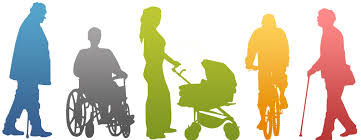 Фото из свободных источников Меры социальной поддержки отдельных категорий граждан:Молодым семьямМалоимущим семьямГражданам за особые заслуги перед ОтечествомДетские пособияГражданам, которые имеют право на льготыИнвалидам боевых действий, ветераныИ прочие меры соц. помощи.Теперь давайте разберем как можно подробней	Молодые семьи.Помощь молодым семьям - это одно из важнейших аспектов поддержки нашего государства. Приходит время, когда человек задумывается о своем будущем и продолжении рода. Мало кто изначально предположит, как все будет потом. Не совсем задумываясь, о трудностях начала создания семьи, спешат и торопятся. Когда приходит тот час, голова начинает, работать быстрей, и стараешься, придумать хоть что-то. И первым делом, обращаешься к государству за помощью.Одним из важных, является приобретение жилья. По гос программе, подмога включает в себя компенсацию при покупке жилого помещения, которая может достигать 40% от потраченной суммы.Также, программа включает в себя приобретение по ипотеке или кредит на недвижимость. Решение принимается, социальной службой после определения размера субсидии,(если же она есть) и учитываются доходы всех членов семьи, которые «дееспособные».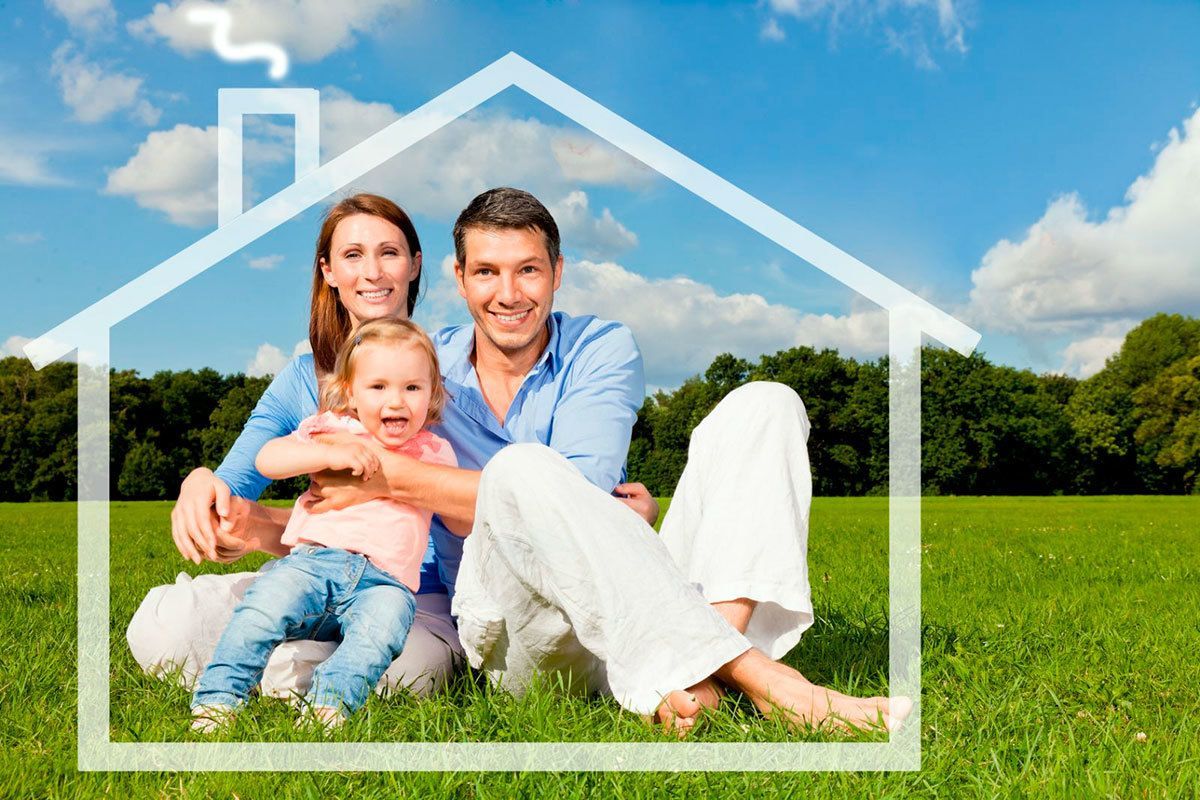 Фото из свободных источниковКакие документы нужно предоставить:Копии паспортов родителей (или копию, если одинокий родитель)Свидетельство рождения детей Свидетельство о браке (полная семья)Документы на кредит, а так же на ипотекуДокумент (на учете по улучшению жилищных условий)Заявление (о присвоении помощи)Документ на жилье (которое будете приобретать)Нужно обратить внимание, на особенности данной гос. программы. Ее нельзя, использовать на любой стадии кредита или ипотеки, а так же под программу попадает первичное или стоящее жилье.Чтобы получить помощь, должны быть выполнены следующие обязательные требования:Гражданство РФОдному из супругов должно быть не менее 35 летУровень дохода соответствовать (на погашение займа)Признание на улучшение жилищных условийТакже, существуют еще меры социальной поддержки:Пособие на ребенка (не достигшего совершеннолетия)Пособие одинокой материСодействие для семей студентовБесплатная выдача лекарственных средств детям до трех летБесплатный проезд (до 7 лет)Бесплатное посещение музеев, театровМалоимущие семьи.Пособие получают граждане, у которых: Доход меньше прожиточного минимума. Есть документ подтверждающий отсутствие регистрации в органах занятости по безработице трудоспособного возраста, но не работающего. Люди, имеющие в семье инвалида первой группы, либо престарелого которому от 80 лет. Ребенком – инвалидом вплоть до 18 лет ребенком до трех лет или до шести лет (по решению врачебной комиссии) Мать воспитывает троих или больше детей.Граждане за особые заслуги перед государством.На сегодняшний день, осталось очень мало ветеранов, которые защищали от врагов нас с вами и свою страну. Государство, побеспокоилось об их жизни. На получение разных видов льгот обеспечен каждый ветеран. Помощь получают: Ветераны ВО, БД, военной службы, и трудаКакие пособия предоставляют:Медицинское обслуживаниеПенсионные выплатыЕжемесячные выплатыПомощь в оплате услугСодержание и приобретение жилого помещенияДетские пособия.Дети- это самое важное для нас во всем мире. Мы любим их и лелеем, стараемся сделать их жизненный путь счастливым и «безоблачным». Чтобы на их пути, не встречались преграды, и учим их справляться с ними достойно, оберегаем их от бед. Наши «лучики», без которых, мы не представляем нашу жизнь. Несомненно, есть меры социальной поддержки отдельных категорий граждан, которые присвоили пособие детям:Помощь при рожденииПри усыновлении малышаЕсли малютка инвалид 1,2,3 группыhttps://kompanion.biz/stati/socialnaya-pomoshch-odinokim-materyam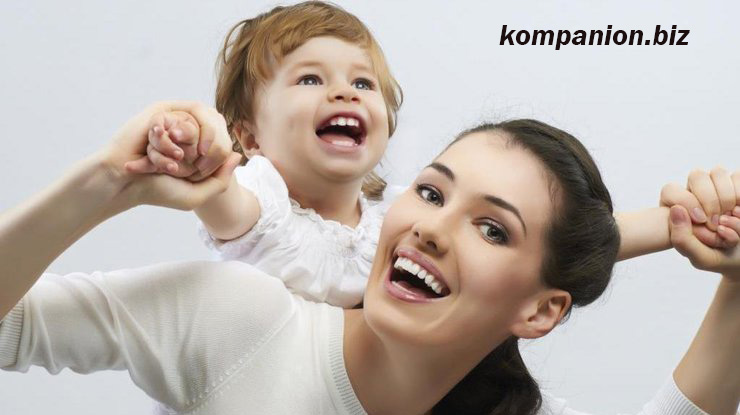 Цель общества, помогать друг другу, протянуть руку помощи, всем кто требует этого. Хоть один раз, но мы задумывались, как решить, чью то проблему. Но, большинство людей сейчас, ни кому не доверяет. Мы, проходим возле бабушки или ребенка, сидящего прося милостыню, нас бросает в дрожь, от самой только ситуации перед глазами. Думаем, как помочь человеку, именно этому, но … на этом все. Доверие- это одно из главных чувств, в человеке. Не будь у нас сострадания, многие не справились с трудностями судьбы.Пострадавшим от политических репрессий:Население, которое подходит под эту категорию, выплачивают ежемесячные денежные выплаты. Помощь медицинских организаций, которые осуществляют, бесплатное лечение и обследование. Обеспечение лекарственными средствами. Прием в интернаты, для престарелых и инвалидов. Бесплатный проезд, на все виды пригородного транспорта, кроме такси.Что бы получить выплаты, нужно собрать определенное количество документов, таких как:Паспорт заявителя, подтверждающий личность, копия, заявление от заявителя. В случае смерти реабилитированного лица, в круг получателей входят, наследники по Закону первой очереди. Справка о реабилитации, нотариально заверенная, документы, подтверждающие, факт конфискации имущества, от правоохранительных органов и архивных учреждений. Наследникам, «бумаги оригиналы»- право на наследование: копии, подтверждение о смерти, свидетельство о браке или заключение брака – для супруга умершего; для детей и родителей умершего - свидетельство о рождении; для усыновителей умершего – документ, усыновления или удочерения; протокол заседания комиссии. Периодичность выплаты, осуществляется единовременно. 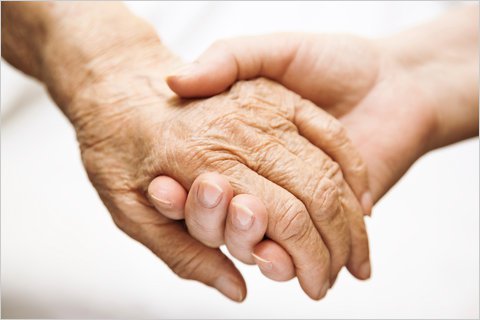 Каждая категория граждан, имеет право на помощь, от государства. Улучшение качества жизни и поддержка, которую предоставляют меры социальной поддержки отдельных категорий граждан, несомненно, важна и нужна. Люди, должны чувствовать себя, важным элементом в обществе.Независимо, в какой стране ты живёшь. И на каком языке разговариваешь, выдержав, ужасную несправедливость, выстояли, надеясь на лучшее. Заслужили на помощь, на прекрасное отношение, благодарность, и уважение окружающих, и социальной политики.Постоянные, изменения и поправки для получения помощи, позволяют, с каждым годом, немного проще становиться на учет, не выстаивать огромные очереди, после которых, устаешь, и нет уже сил, настроения, снова приходить в государственное учреждение. Одно из удобств – это запись в режиме реального времени. Назначается время, и день когда нужно явиться, также запись по телефону.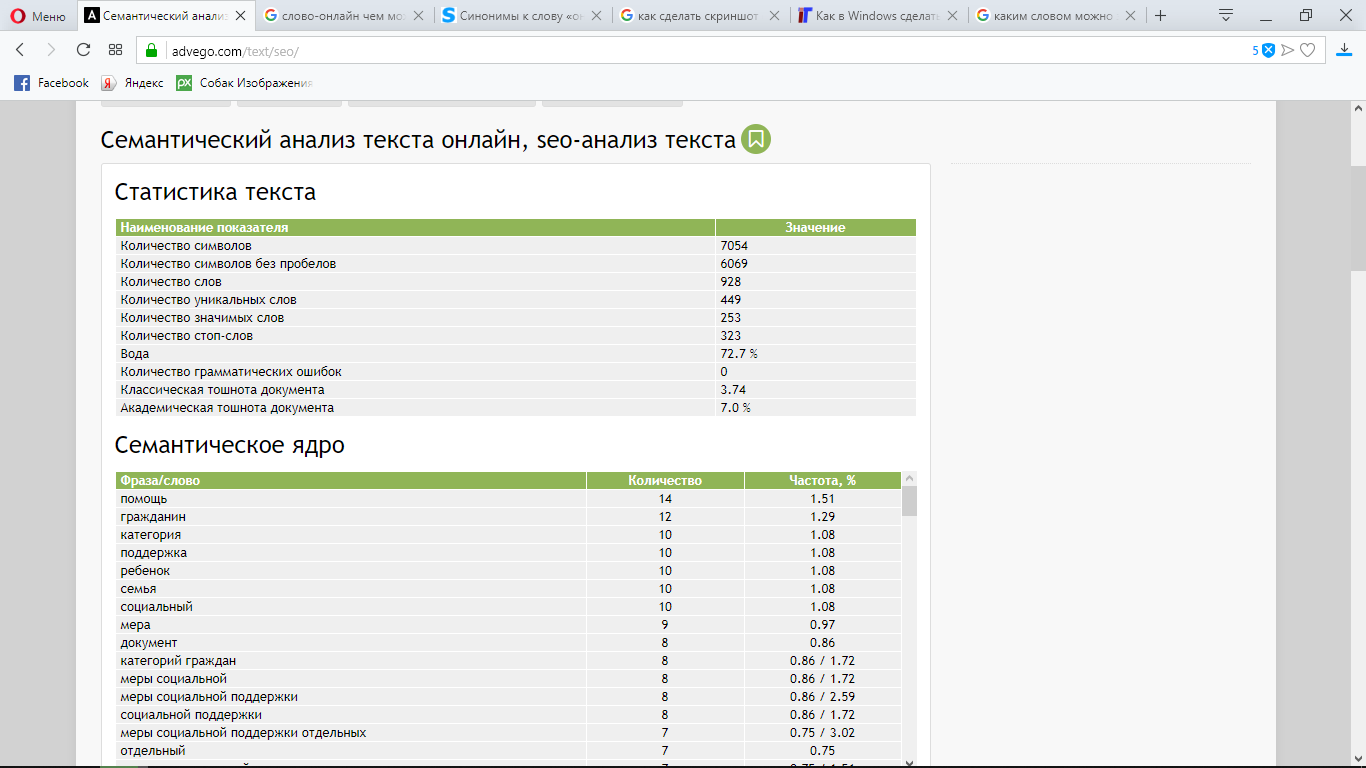 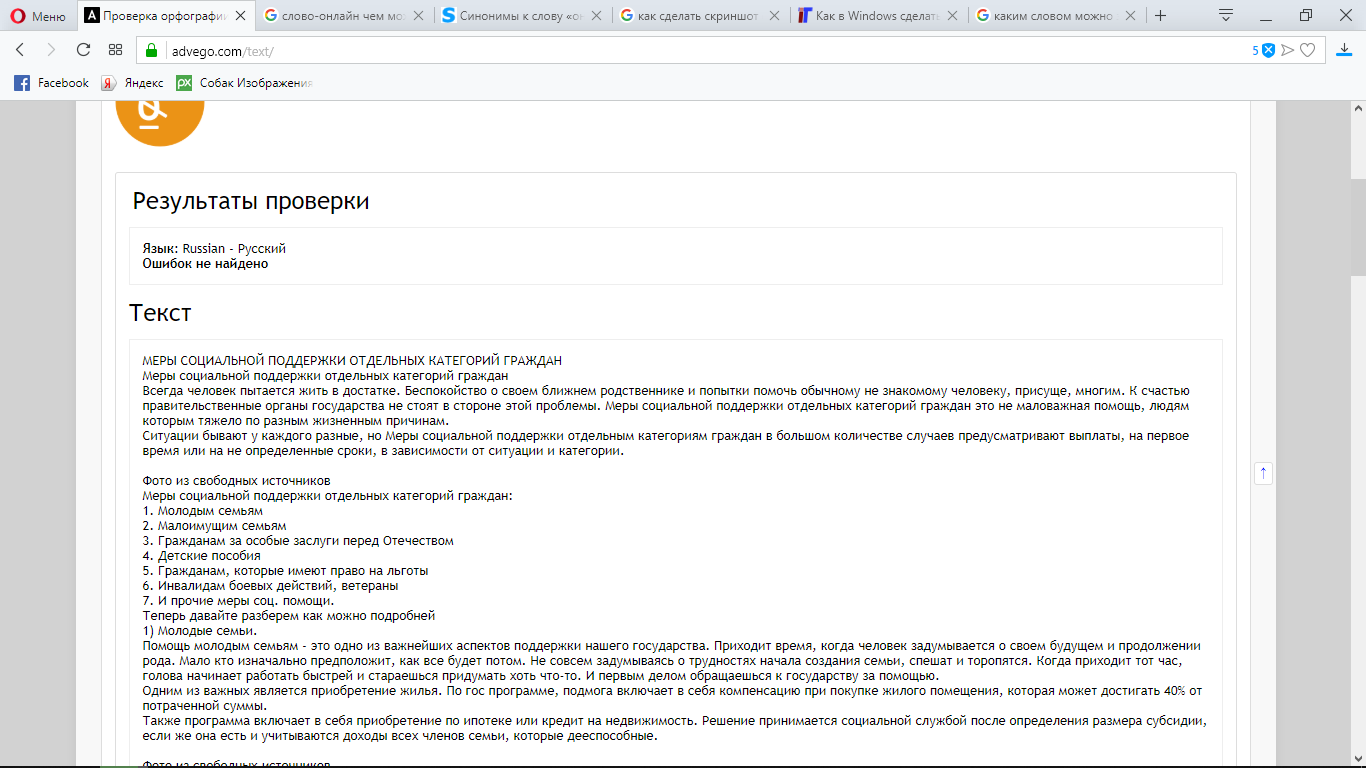 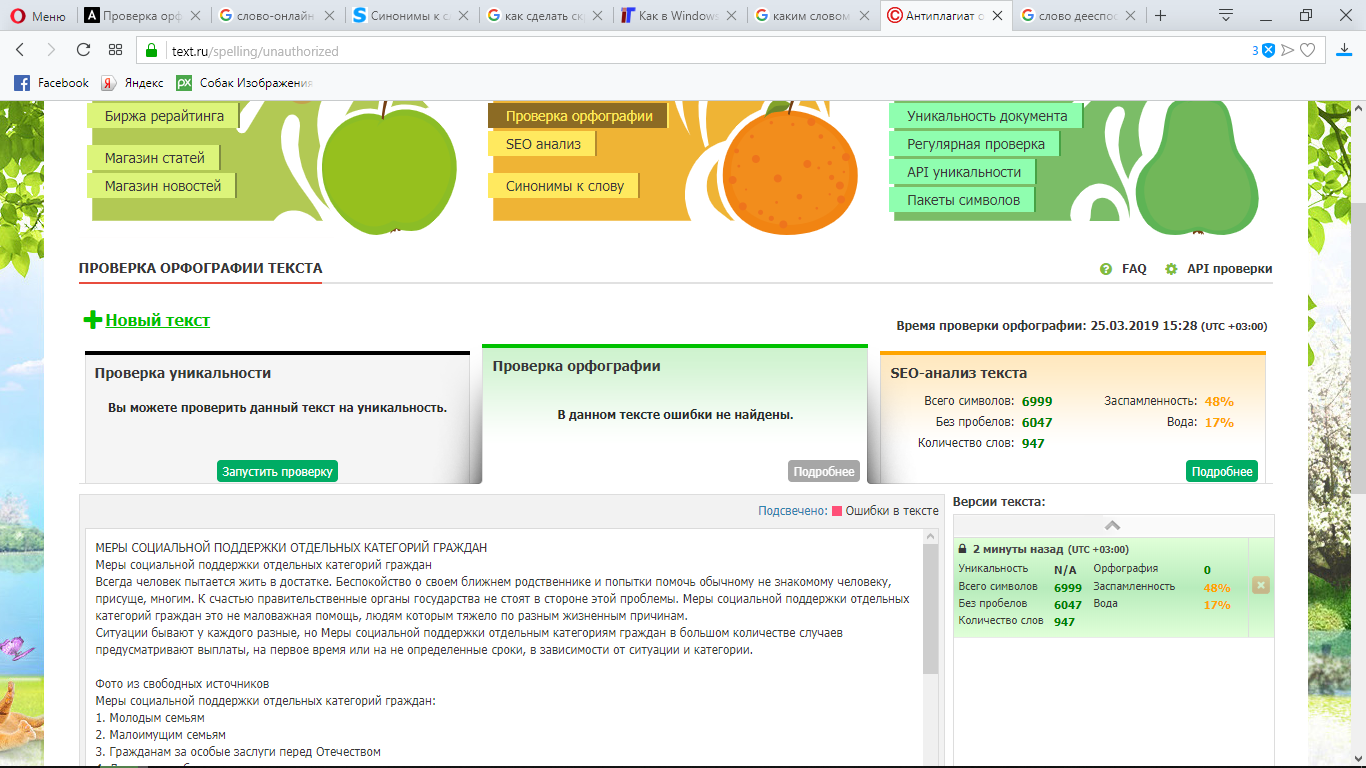 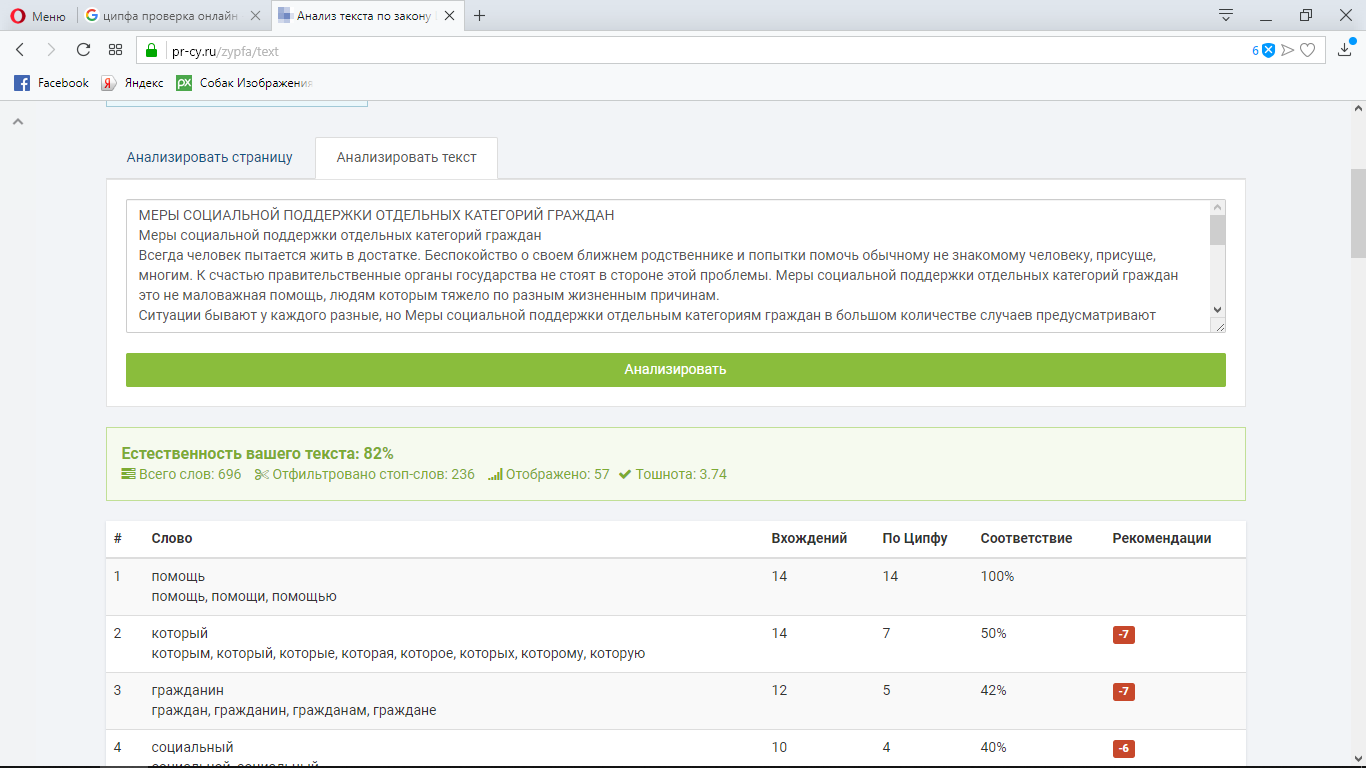 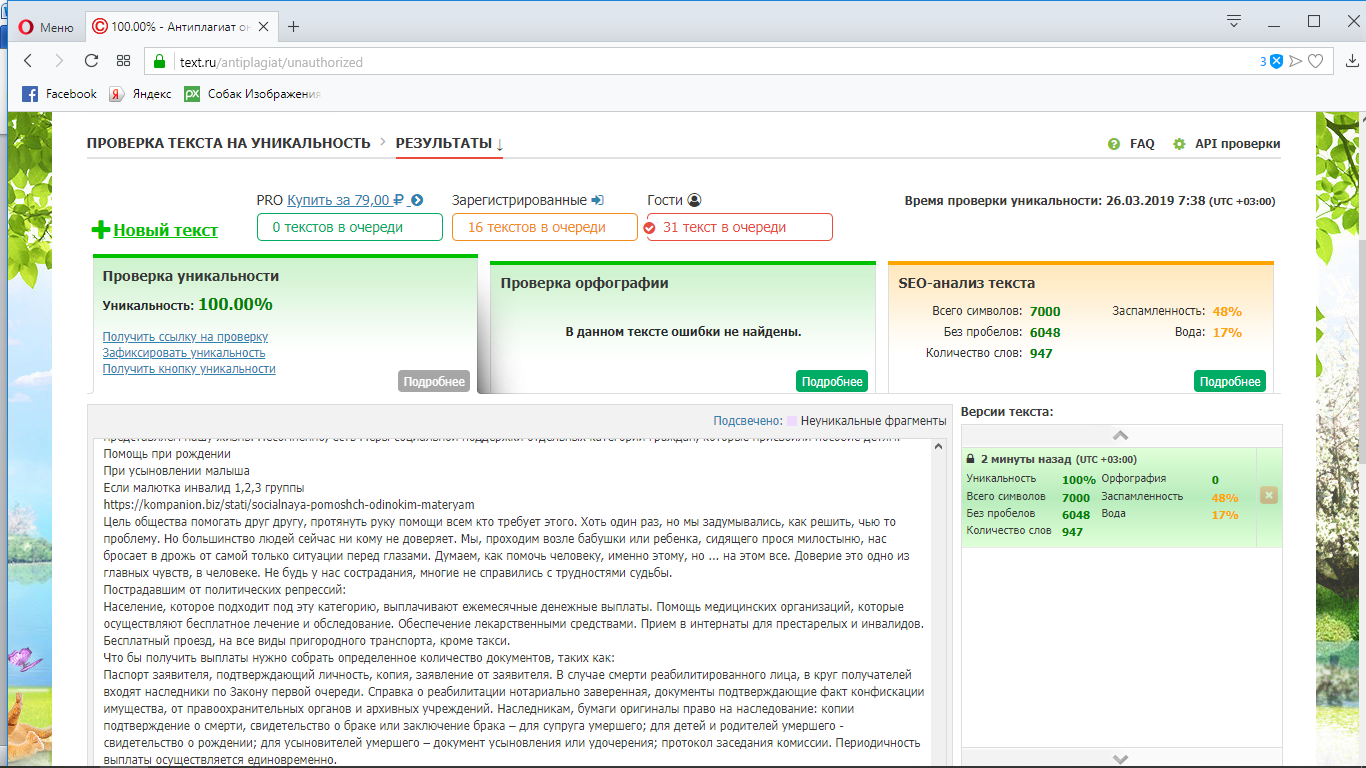 